        Y1 SPAG Writing Targets 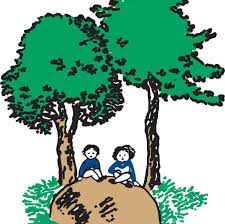         Y1 SPAG Writing Targets Working at the expected standard in Y1Working at the expected standard in Y1Working at the expected standard in Y1I can write a sequence of sentences to form short narratives, including personal experiences and those of others (real or fictional).I can use the conjunction and.I can use the conjunction because.I can use simple past and present verbs mostly accurately.I can use capital letters and full stops to demarcate simple sentences accurately.I can use capital letters for proper nouns.I can sometimes use question marks to demarcate questions.I can sometimes use exclamation marks to demarcate exclamations.I can use verbs and adjectives with the prefix un-, spelling many correctly.I can use my Phase 2, Phase 3, Phase 4 and Phase 5 phonic knowledge to write words in ways which match their spoken sounds – many being spelt correctly and others being phonetically plausible.I can add the suffixes –ing, -ed, -er -est to spell many words correctly.I can add the regular plural noun suffixes -s or -es.I can spell most Year 1 common exception words taught.I can form lower case and capital letters accurately.I can write my letters with the correct size and shape.I use clear spacing between words.Working at greater depth in Y1I always think of the reader as I write, making precise word choices.I always know when to use the conjunction and in a sentence, using it appropriately and sparingly.I consistently use the full range of punctuation taught accurately and sparingly.I consistently use my Phase 2, Phase 3, Phase 4, Phase 5 and Phase 6 knowledge and my prefix and suffix knowledge to write words in ways which match their spoken sounds, spelling most words correctly.I can improve my writing after discussion with my teacher.Working at the expected standard in Y1I can write a sequence of sentences to form short narratives, including personal experiences and those of others (real or fictional).I can use the conjunction and.I can use the conjunction because.I can use simple past and present verbs mostly accurately.I can use capital letters and full stops to demarcate simple sentences accurately.I can use capital letters for proper nouns.I can sometimes use question marks to demarcate questions.I can sometimes use exclamation marks to demarcate exclamations.I can use verbs and adjectives with the prefix un-, spelling many correctly.I can use my Phase 2, Phase 3, Phase 4 and Phase 5 phonic knowledge to write words in ways which match their spoken sounds – many being spelt correctly and others being phonetically plausible.I can add the suffixes –ing, -ed, -er -est to spell many words correctly.I can add the regular plural noun suffixes -s or -es.I can spell most Year 1 common exception words taught.I can form lower case and capital letters accurately.I can write my letters with the correct size and shape.I use clear spacing between words.Working at greater depth in Y1I always think of the reader as I write, making precise word choices.I always know when to use the conjunction and in a sentence, using it appropriately and sparingly.I consistently use the full range of punctuation taught accurately and sparingly.I consistently use my Phase 2, Phase 3, Phase 4, Phase 5 and Phase 6 knowledge and my prefix and suffix knowledge to write words in ways which match their spoken sounds, spelling most words correctly.I can improve my writing after discussion with my teacher.